IAPS BOYS INDIVIDUAL & TEAM JUDO        TOURNAMENT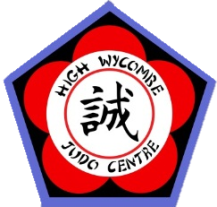 Age 10-13 years  Saturday 7th March 2020            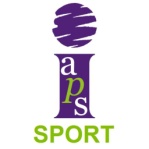 IAPS BOYS INDIVIDUAL & TEAM JUDO        TOURNAMENTAge 10-13 years  Saturday 7th March 2020            Venue:High Wycombe Judo Centre, Barry Close, High Wycombe, Bucks, HP12 4UETel: 01494 461838   Email: Jackie@hwjc.co.uk   Website: www.hwjc.co.uk, Eligibility:Must be a pupil at an IAPS School In either Bands A 10 & 11 yrs or Band B 12 & 13 yrs on 1st September 2019.Players that have medalled in an Area Open (not grade banded) or National      Event are not eligible to enter this Tournament.Band A   (10 & 11 yrs)Band B  (12 &13 yrs)U30kg, U34kg, U38kg, U42kg, U46kg, U50kg, U55kg, O55kg (max 65kg)U34kg, U38kg, U42kg, U46kg, U50kg, U55kg, U60kg, O60kg (max 70kg)Weighing in Times08.15hrs to 08.45hrs		U30kg, U34kg, U38kg – Band A 11.00hrs to 11.30hrs		U42kg, U46kg, U50kg, U55kg O55kg - Band A12.00hrs to 12.30hrs		All Band B playersFor Band A O55kg – U65kg and Band B O60kg – U70kg, please state exact weightMethod of Competition:There will be Gold, Silver and two Bronze medals in each category and a certificate of participation for all participants (to be collected by team coach from the weigh-in room).There will be a team and runner up trophy for the most successful schools. Points will be awarded for medals won.In the event of a dispute the decision of the Tournament Organiser will be final.Please NoteWhere numbers are insufficient some weight groups but not bands may have to be combinedBJA technical restrictions will apply to Band A.Only standard white judo suits to be wornPlease print clearly on the application form so that each child’s name is spelt correctly on the certificate.Each school is responsible for Personal Injury Insurance for its representatives.Unfortunately we are not able to refund entry fees.Closing Date:Midday Friday 28th February 2020 or when entry limit is reachedLate entries will not be accepted.High Wycombe Judo Centre has an on-site café and only food and drink purchased from our café is permitted to be consumed in our social area.Entries:ENTRY FEE:   £20.00 per school + £25.00 per individual player to be invoiced	     SPECTATORS FEE ON THE DAY:  Adult £4.00, Children under 16yrs FreeAll competitors’ details (name, date of birth, band, grade, weight) must be entered online via the school before the closing date.